муниципальное бюджетное общеобразовательное учреждение Беляйская основная общеобразовательная школа(МБОУ Беляйская ООШ)636951Томская область, Первомайский район    посёлок Беляй, ул. Зелёная,3.                                                                       			      Телефон 41-1-33 Email  bsh 41133@mail.ru03.02.2022 г.                                                                                                          №   8\3-оПРИКАЗ О создании центра образования естественно-научной и технологической направленности «Точка роста» МБОУ Беляйской ООШ в 2022 году На основании распоряжения Администрации Томской области от 19.11.2021 г  .№1824-р « О реализации мероприятия по созданию и функционированию центров образования естественно-научной и технологической направленности в рамках федерального проекта «Современная школа» национального проекта «Образование» и  Комплекса мер Томской области, расположенных в сельской местности и малых городах, центров образования естественного-научной и технологической направленности в 2022 году (утвержден распоряжением Департамента общего образования Томской области от 29.01.2021 №12З-р)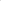 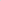 Приказываю:1. Создать Центр образования естественно —научной и технологической направленности «Точка роста» в МБОУ Беляйской ООШ в 2022 году в соответствии с Методическими рекомендациями и фирменным стилем, утвержденными Министерством просвещения Российской Федерации на базе кабинета физики и  кабинета биологии и химии  2. Назначить ответственным за создание, функционирование и развитие Центра «Точка роста» на базе МБОУ Беляйской ООШ заместителя директора по учебно-воспитательной работе Чайковскую О.В. З. Учителю информатики Бельковой Г.А. „ ответственному за школьный сайт создать страницу «Точка роста» на официальном сайте учреждения до 25.02.2022 г. и проводить мероприятия по наполнению данной страницы.4.Утвердить Положение о деятельности Центра образования естественнонаучной и технологической направленности «Точка роста» в МБОУ Беляйской ООШ, (приложение 1).Создать рабочую группу по созданию и функционированию Центра «Точка роста» в следующем составе:Заскалкина О.В. , директор учрежденияЧайковская О.В., заместитель директора по УВРБобыкина Т.Г.  — педагог-организатор Белькова Г.А.. — учитель информатики.Рабочей группе разработать план создания и функционирования Центра образования естественно —научной и технологической направленности «Точка роста» в МБОУ Беляйской ООШ. Срок до 25.02.2022 г.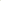 Заместителю директора по УВР Чайковской О.В.. разработать должностную инструкцию Ответственного за функционирование центра образования естественно-научной и технологической направленности «Точка Роста». Срок до 25.02.2021 г,8. Контроль исполнением приказа оставляю за собой.Директор школы: ____________О.В.Заскалкина                           